https://www.sudouest.fr/2018/08/04/dernier-jour-de-collecte-pour-les-ecoliers-africains-5285118-2931.php?xtmc=langoiran&xtnp=1&xtcr=3Dernier jour de collecte pour les écoliers africainsA La UneLangoiranPublié le 04/08/2018 à 3h45 par Gilbert Habatjou.Une généreuse donatrice et Jean-Louis Torguet, président de Eta...Vie.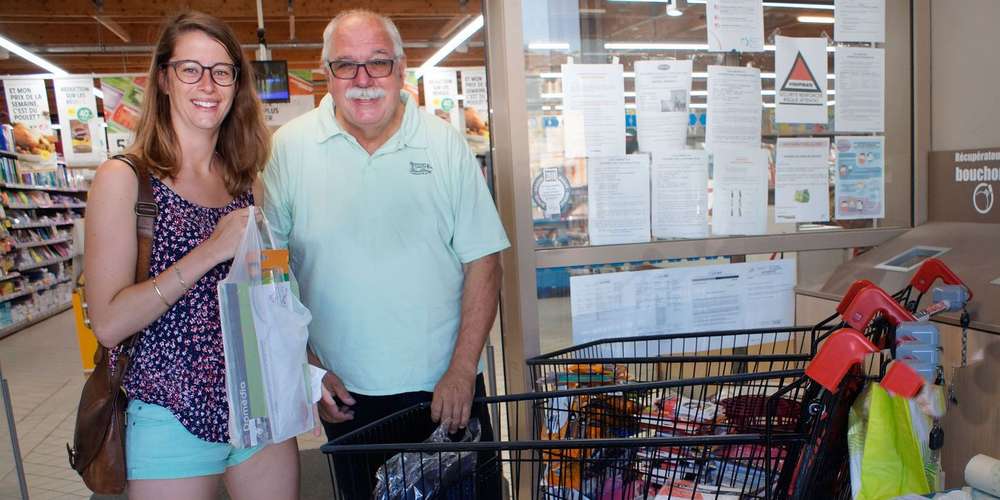 Photo G. H.Aujourd’hui samedi, de 9 heures à 19 heures, les bénévoles de l’association Eta…Vie assurent, dans le hall d’entrée de l’Inter-marché de Langoiran, dans le cadre des Journées de la jeunesse et de l’éducation, une collecte consacrée à du matériel scolaire. Cette collecte se fait au bénéfice de Afracode et l’École de l’amitié, associations œuvrant pour l’éducation des enfants, Afracode au Congo (village Les Saras) et l’École de l’amitié dans la banlieue de Ouagadougou au Burkina Faso. Depuis jeudi les responsables de Eta..Vie collectent tous types de matériels scolaires neufs mais aussi des cartables et trousses en bon état apportés par la clientèle de la surface. Contact Eta..Vie au 06 09 79 02 61